Candace Gay Memorial Scholarship ApplicationNorton Community High School Graduating Senior, Class of 2020Eligibility:  This scholarship is open to any graduating senior in good standing from Norton Community High School who has participated in one or more of the following activities during their time at NCHS:  Drama, Forensics, Art, Music, or Scholars Bowl.  There is no minimum GPA or ACT requirement.Name:  _____________________________________________________________________________Mailing Address: __________________________________________________________________		      __________________________________________________________________Phone Number:  __________________________________________________________________I was involved in the following activities (please list year involved in numerical format, ie: 9, 10, 11, 12)Art:  __________________________________________________________________________________Drama: _______________________________________________________________________________Forensics:  ___________________________________________________________________________Music (Band or Vocal): ______________________________________________________________Scholars Bowl:  ______________________________________________________________________Essay Question (please attach a separate piece of paper)The creative process drives some people more than others, and it can be developed and evolved through involved with the arts programs listed above.  How has your educational experience changed because of your involvement with the academic arts? Applicant’s Signature: _______________________________________________________________________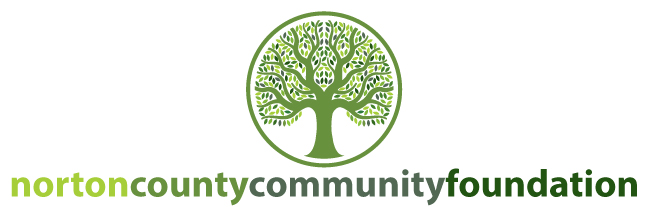 Scholarship available through the Candace Gay Memorial Fund held at the Norton County Community Foundation.